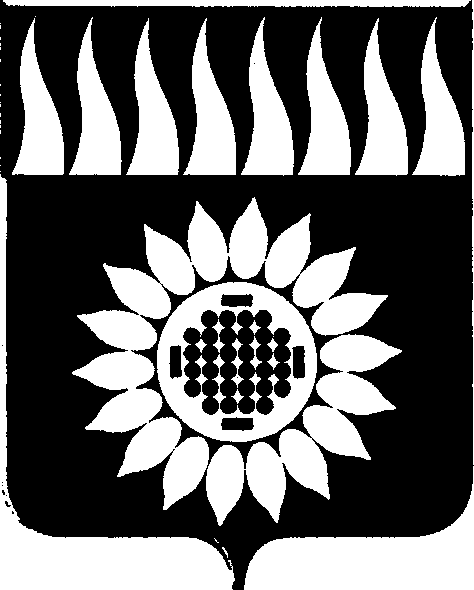 ГОРОДСКОЙ ОКРУГ ЗАРЕЧНЫЙД У М Ашестой  созыв_____________________________________________________________________________________________________ВОСЕМЬДЕСЯТ ПЯТОЕ ОЧЕРЕДНОЕ ЗАСЕДАНИЕР Е Ш Е Н И Е24.06.2021 № 47-Р О назначении выборов    депутатов Думы городского округа Заречныйседьмого созыва	В связи с истечением срока полномочий депутатов Думы городского округа Заречный шестого созыва, в соответствии с пунктом 3 статьи 10 Федерального закона от 12.06.2002 № 67-ФЗ «Об основных гарантиях избирательных прав и права на участие в референдуме граждан Российской Федерации», а также статьей 11, пунктом 5 статьи 12 Избирательного кодекса Свердловской области, на основании статьи 11 Устава городского округа Заречный	  Дума решила:1. Назначить выборы депутатов Думы городского округа Заречный седьмого созыва на 19 сентября 2021 года.2. Опубликовать настоящее решение в установленном порядке и разместить на официальном сайте городского округа Заречный и на официальном сайте Думы городского округа Заречный.3. Направить настоящее решение в Заречную городскую территориальную избирательную комиссию.4. Настоящее решение вступает в силу со дня его официального опубликования.Председатель Думы городского округа                                         	А.А. Кузнецов